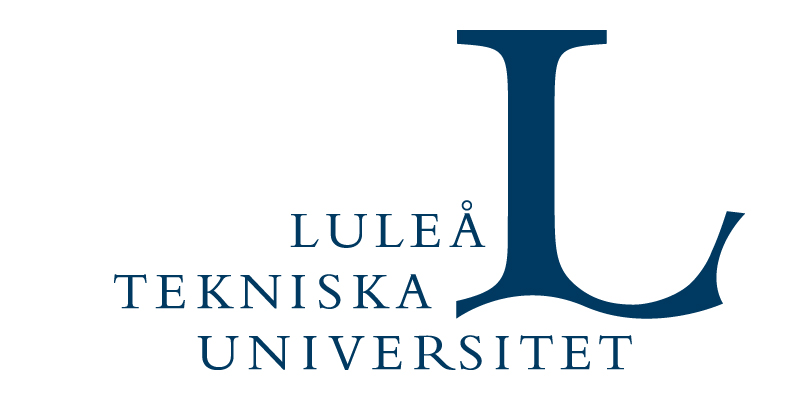 BEDÖMNINGSFORMULÄR  VFU 3 ÄMNESLÄRARPROGRAMMET GY                               Kurs U7011P   Avancerad nivå              Detta bedömningsformulär skrivs ut i färg, enkelsidigt och utan häftklammer eller gem för scanning vid LTU. Examinator: Stefan LundströmStudentens namn:__________________________________________Studentens personnummer: ______________________________________VFU-kurslärare: _____________________________________________________________________________________________________ E-postadress:_______________________________________________Telefon:___________________________________________________VFU-handledare: ____________________________________________________________________________________________________E-postadress:______________________________________________Telefon: __________________________________________________Skola: ____________________________________________________BEDÖMNINGSFORMULÄR  VFU-handledaren fyller i bedömningsformuläret då VFU-perioden avslutats och eventuell frånvaro kompletterats. VFU-handledaren anger om studentens prestation uppnår respektive betygskriterium eller ej samt motiverar sin bedömning i kommentarsfältet. VFU-handledaren för en dialog med studenten om bedömningen innan VFU-handledare och student undertecknar dokumentet. Vid tveksamhet om studentens måluppfyllelse av ett eller flera kursmål kontaktas kursens examinator innan den avslutande bedömningen görs.Studenten har använt sig av läroplans- och/eller ämnesmål samt centralt innehåll i ämnesplan när undervisning planerats och genomförts.□					□					Kriteriet 				Kriteriet	 			                           uppfylls ej 		       		är uppfyllt				Kommentar: _________________________________________________________________________________________________________________________________________________________________________________________________________________________________Studenten har på ett medvetet sätt använt sig av betygskriterier inom ämnet i samband med bedömning av elevers kunskaper.□					□					Kriteriet				Kriteriet	 			                          uppfylls ej 		       		är uppfyllt				 Kommentar: _________________________________________________________________________________________________________________________________________________________________________________________________________________________________Studenten har motiverat urval av stoff samt arbets- och redovisningsformer utifrån lärandeteorier och beprövad erfarenhet. □					□					Kriteriet				Kriteriet	 			                          uppfylls ej 		       		är uppfyllt				Kommentar: _________________________________________________________________________________________________________________________________________________________________________________________________________________________________Studenten har analyserat och problematiserat sin egen undervisning.□					□					Kriteriet				Kriteriet	 			                            uppfylls ej 		       		är uppfylltKommentar: _________________________________________________________________________________________________________________________________________________________________________________________________________________________________				  Studenten har fått en ökad medvetenhet om sin egen lärarroll och kompetens.□					□					Kriteriet				Kriteriet	 			                         uppfylls ej 		       		är uppfyllt					Kommentar: ________________________________________________________________________________________________________________________________________________________________________________________________________________________________FRÅNVARO: ___________________________________dagar/halvdagar.  Ev frånvaro har kompletterats så att VFU-perioden i sin helhet är klar.All frånvaro ska kompletteras i samråd med VFU-handledaren.Bedömningsformuläret undertecknas av både VFU-handledare och student. VFU-handledaren skickar därefter dokumentet (enkelsidigt och utan häftklammer) per post till:   Luleå tekniska universitet	                                                                                  VFU-handläggare Alexandra Lund Cipolla                                                   
971 87 LuleåUnderlag för danslärarstudenter skickas till:Luleå tekniska universitetETKS-Karolina FällmanBox 74494128 PiteåUnderlag för musiklärarstudenter skickas till:Luleå tekniska universitetETKS-Maria JuusoBox 74494128 PiteåOrt/datum  VFU-handledare				Ort/datum student__________________________  	 ________________________________	_______________________________	_________________________________